Wednesday 27th March,Dear Parents,Following the request of several parents at parents’ evening we are sending home your child’s recent mock SATs papers. You may wish to talk some of the questions through with your child, maybe looking at some that were incorrect. If your child has a second attempt at these questions in a different colour we will mark them after Easter. The PDF for the reading text is attached with this letter. The thresholds for these papers (from last year) are as follows: reading 24/50 Y6 pass; maths 56/110 Y6 pass; SPAG 36/70 Y6 pass.Also, in response to positive feedback, we have extended the Y6 access to the ‘Century’ learning platform. We hope you find this a useful means for your child to practise skills over the coming weeks. It is likely we will be using this platform to set SPAG homework after Easter.Your child’s login details are as follows: Username: firstname.surname@deepcar-st-johns.sheffield.sch.uk password: password123What is CENTURY?CENTURY is an online learning platform for pupils. It combines artificial intelligence with the latest research in learning science and neuroscience. The platform identifies every pupil’s strengths, gaps in knowledge and misconceptions, alongside the areas in which they can be stretched and challenged. Pupils can log in and complete work that has been suggested for them by the advanced recommendation engine, or on work which has been set by teachers.What does this mean for my child’s learning?CENTURY will complement existing teaching methods. Teachers have the freedom to decide how they incorporate the platform into home learning. This is only a pilot over the course of (time period) but if successful, it may well mean that we move to utilise the platform with greater consistency over the course of the coming academic year both at this school and across the trust. Your child will be expected to complete some ‘nuggets’ for home learning. They will be able to access the platform through a computer/tablet/mobile phone. What does this mean for my child’s personal data?CENTURY is fully compliant with all relevant data protection legislation, including GDPR and has processes in place to ensure data is secure. Personal information, such as names and dates of birth are authorised to be shared by Deepcar St. John’s according to the data sharing agreement. All pupils will sign into their individual accounts using their school email and password. How do I find out more?If you have any questions about CENTURY, please feel free to get in touch with either your child’s teacher, or alternatively you can visit CENTURY’s website www.century.tech. Google Classroom will have any further information that the children may require.Yours sincerely,       Mr Horner, Mrs Riley & Mrs Stewart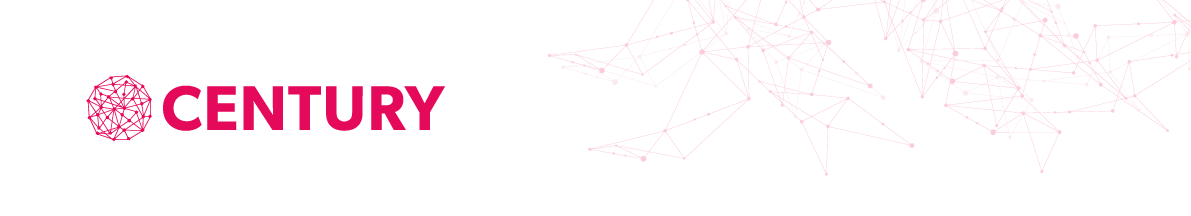 